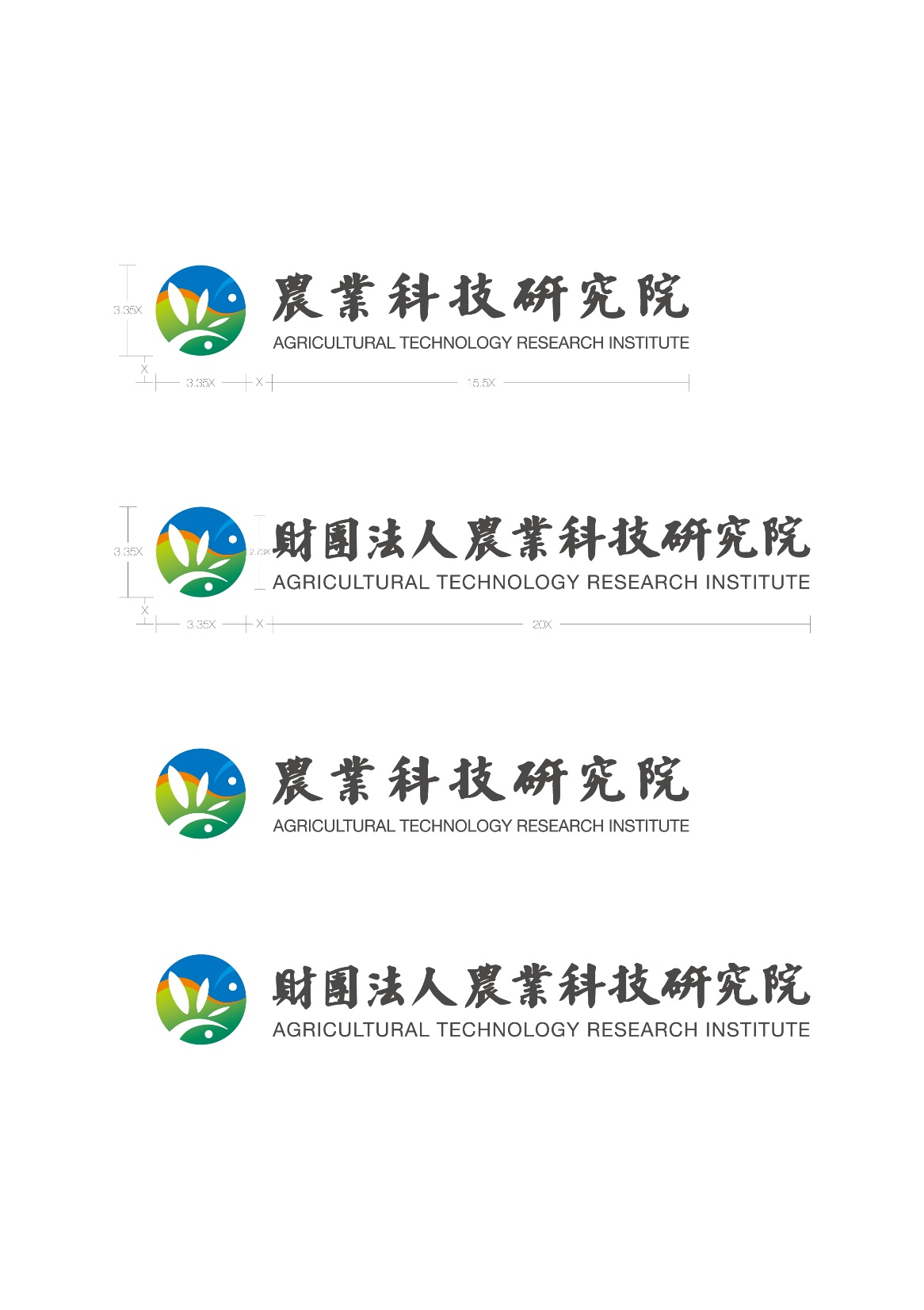 「植物用微生物農業資材之產學研聯盟」免費加入聯盟申請表竭誠歡迎您一起加入「植物用微生物農業資材產學研聯盟」行列，請填妥好下列報名表後mail至sflin@mail.atri.org.tw林秀芬或傳真至03-5185143。如有任何問題請電洽03-5185157 林秀芬 博士。※本聯盟舉辦之會議因涉及研發及產業之商業機密，因此除聯盟成員暫不對外開放參與，以預防並杜絕商業糾紛及爭議。聯 絡 人聯 絡 人聯 絡 人聯 絡 人聯 絡 人聯 絡 人 姓　名：E-mail：E-mail： 職  稱： 電  話： 電  話：機關/單位資訊機關/單位資訊機關/單位資訊機關/單位資訊機關/單位資訊機關/單位資訊名   稱:名   稱:統一編號:                            統一編號:                            負 責 人:負 責 人:傳  真：                             傳  真：                             地   址:地   址:-                                                          -                                                          -                                                          -                                                          性   質:性   質:學術/研究機構 國內業者 其他                             學術/研究機構 國內業者 其他                             學術/研究機構 國內業者 其他                             學術/研究機構 國內業者 其他                             參與項目:參與項目:生物農藥 生物肥料 其他                          (可複選)生物農藥 生物肥料 其他                          (可複選)生物農藥 生物肥料 其他                          (可複選)生物農藥 生物肥料 其他                          (可複選)